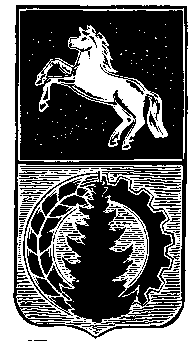 АДМИНИСТРАЦИЯ АСИНОВСКОГО РАЙОНАПОСТАНОВЛЕНИЕ31.01.2022                                                                                                                  № 088-ПС/22                                                                    г. АсиноОб установлении норматива стоимости 1 квадратного метра общей площади жилого помещения по муниципальному образованию «Асиновский район» I квартал 2022 годаВо исполнение Постановления Правительства Российской Федерации от 17 декабря 2010 года № 1050 «О реализации отдельных мероприятий государственной программы Российской Федерации «Обеспечение доступным и комфортным жильем и коммунальными услугами граждан Российской Федерации», постановления Администрации Томской области от 25.09.2019  № 337а «Об утверждении государственной программы «Жилье и городская среда Томской области», в целях реализации подпрограммы «Молодежь» муниципальной программы «Развитие молодежной политики в Асиновском районе», утвержденной постановлением администрации Асиновского района от 23.11.2015 № 1787, руководствуясь Приказом  Минстроя России от 17 декабря 2021 г. N 955/пр «О нормативе стоимости одного квадратного метра общей площади жилого помещения по Российской Федерации на первое полугодие 2022 года и показателях средней рыночной стоимости одного квадратного метра общей площади жилого помещения по субъектам Российской Федерации на I квартал 2022 года»ПОСТАНОВЛЯЮ: 1. Установить норматив стоимости 1 квадратного метра общей жилой площади по муниципальному образованию «Асиновский район» на I квартал 2022 года для расчета размера социальной выплаты молодым семьям на приобретение жилого помещения или создание объекта индивидуального жилого строительства в рамках основного мероприятия «Обеспечение жильем молодых семей» государственной программы Российской Федерации «Обеспечение доступным и комфортным жильем и коммунальными услугами граждан Российской Федерации» в размере 18 000 (Восемнадцать тысяч) рублей.2. Настоящее постановление подлежит  размещению на  официальном сайте муниципального образования  Асиновский район www asino.ru  и распространяется на правоотношения, возникшие с 01.07.2020.3. Контроль за исполнением настоящего постановления возложить на заместителя Главы администрации Асиновского района по социальным вопросам.Глава Асиновского района                                                                                 Н.А.Данильчук